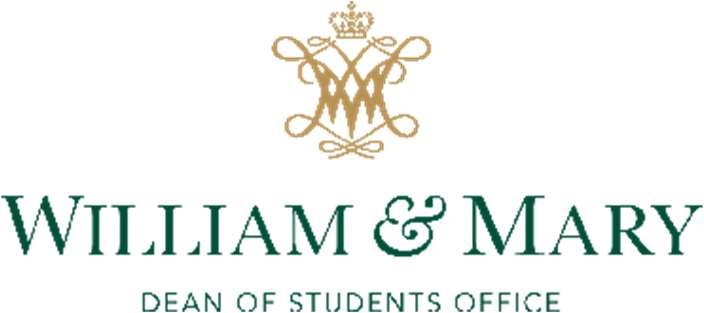 Office Phone: 757-221-2511 Information Release Form	Name: 	Student ID#:   	 	             I, the undersigned, hereby authorize_____________________________________ to release and receive 	             information concerning the above-named person to/from:______________________________Specific type of information to be disclosed/exchanged: Assessment                                                                      	Treatment Summary Attendance                                                                       	Testing Reports Drug/Alcohol Issues                                                        	Recommendations Medical Records                                                              	All of the Above Mental Health                                                                	Other Treatment Progress I understand that the information is to be used for: 	 Academic Considerations                                                	 Family Involvement ADA Accommodations                                                     	 All of the Above Aftercare Planning                                                           	 Other Contact with Referral Source As the person signing this consent, I understand that I am giving my permission to the above-named provider or other named third party for disclosure of confidential health care records. These records may be released via fax machine, written correspondence, telephone, or in-person communication. I also understand that I have the right to revoke this consent, but that my revocation is not effective until delivered in writing to the person or agency who is in possession of my records. A copy of this consent and a notation concerning the persons or agencies to whom disclosure was made shall be included with my original records. The person or agency who receives the records to which this consent pertains may not re-disclose them to anyone else without my separate written consent unless such recipient is a provider who makes a disclosure permitted by law. Name (Print):___________________________  Provider Full Name:________________________________Name (Signature):________________________ Provider Telephone:________________________________Date: _________________________________   Provider Fax:_________________________________Telephone:_____________________________   Witness:_____________________________________  This release expires in 12 months unless another date is specified: ____________________________________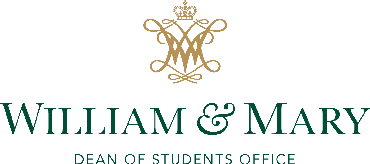 Office Phone: 757-221-2511Please return the form directly to the student.Health Care Provider Assessment Form (Psychological)Student Name:  ____________________________________________________________________________________Person providing this assessment: _______________________________________________________________ MD (Psychiatrist)     Psychologist     Social Worker     Licensed Counselor     Other:___________________State of Licensure: ______________________________ 	 Phone Number: (    )___________________________	License Number: __________________________ Fax: (     )_________________________________Section ADate of initial appointment: _______________________    Date of most recent appointment: _______________Total number of times you have seen the student regarding the student’s current medical circumstances: ________________________________________________________________________________________	 Treatment modalities provided:   Therapy      Medication Management      Both      Other: _____________________________________Section BDiagnostic Impressions:______________________________________________________________________________________________________________________________________________________________________________________________________________________________________________________________________________________________________________________________________________________________________________________________________________________________________________________________________________________Prognosis:  __________________________________________________________________________________Current Medications and Dosages: ____________________________________________                      ________________________________________________________________________________________                      ________________________________________________________________________________________                      ____________________________________________If you are not providing medication management, who will be? ____________________________Please record the symptoms that the student has demonstrated. Check if applicable.If Suicidal Ideation/Intent or Homicidal Ideation/Intent were selected, please provide more information:_________________________________________________________________________________________________________________________________________________________________________________________________________________________________________________________________________Section C: Recommendations Section C: For students petitioning for a medical withdrawal I support this petition for a:	  Full medical withdrawal  Partial medical withdrawal (12 credit hours and up)  Partial medical withdrawal to underload (under 12 credit hours)Rationale for Recommendation: ____________________________________________________________________________________________________________________________________________________________________________________________________________________________________________________________________________________________________________________________________________________________________________________________________________________________________________________________________________________________________________________Case Management Plan RecommendationNon-clinical case management support includes Care Support Services meeting with enrolled students at the beginning and middle of the semester to review the student’s treatment plan and to discuss potential supports, academic resources, accommodations, and provider referrals. Students on case management plans will also receive priority (same/next day) appointment availability and will have a single point-of-contact for care reports/faculty/community concerns.Do you recommend a case management plan for this student?   Yes      No      N/A (student is taking leave)Please include/attach the student’s treatment plan or a detailed summary of the issues addressed in treatment as well as this student’s progress.Section DBy signing where indicated below, I am representing to William & Mary that my response to each question listed above is true, complete, and accurate to the best of my knowledge and belief, that it constitutes my best professional judgment and opinion, and that the patient did not prepare or draft this response for my signature.Signature:                                                                                                         		Date:                                                	  Please return this form directly to the student. If you have any questions,please contact Care Support Services at 757-221-2511.SymptomObserved when leave beganSymptoms being addressedRemaining symptoms that may periodically impact academic functioningAttention & Concentration DifficultiesMotivational DifficultiesBody Image/Eating IssuesMood InstabilityDepressive SymptomsSuicidal Ideation/IntentSelf-Harming (non-suicidal)Anxiety SymptomsSocial PhobiaObsessions/CompulsionsPanic SymptomsPost Traumatic SymptomsInterpersonal DifficultiesSleep DisturbancePsychosisSubstance AbuseHomicidal Ideation/IntentOther: _________________